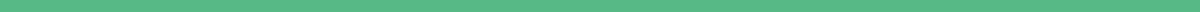 Humble Board Resignation Letter Sample[Your Full Name]
[Your Address]
[City, State, Zip Code]
[Your Email]
[Your Phone Number]
[Date]Dear [Board Chairperson's Name],With a humble heart and after much deliberation, I am writing to inform you of my decision to resign from my position as a member of the [Organization's Name] Board, effective [Date].Serving on this board has been one of the great honors of my professional life. The opportunity to contribute to an organization that makes such a meaningful difference in our community has been both a privilege and a profound learning experience.My decision to resign is not one I take lightly. It is born out of [personal circumstances/a new professional direction/other reasons] that necessitate I step back and focus my energies more narrowly at this time.I am deeply grateful for the support, understanding, and camaraderie I've found in this group. Your collective wisdom, dedication, and passion for our cause have inspired me consistently. I am proud of what we have accomplished together and am confident that the board will continue to guide [Organization's Name] toward even greater achievements.I am committed to ensuring a smooth transition and will do everything in my power to support the board during this period of change. Please let me know how I can best assist, whether through helping to identify and onboard my replacement or by offering my insights on ongoing projects.Thank you once again for the opportunity to serve. I look forward to witnessing the continued success of [Organization's Name] and offering my support in any capacity that I can.With deepest respect and gratitude,[Your Full Name]